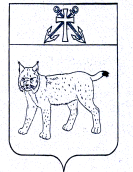 АДМИНИСТРАЦИЯ УСТЬ-КУБИНСКОГОМУНИЦИПАЛЬНОГО ОКРУГАПОСТАНОВЛЕНИЕс. Устьеот «___» __________ 2023г.							№ ____О мерах по обеспечению безопасности людей на водных объектах,охране их жизни в зимний период 2023-2024 г.г.	В соответствии со статьей 11 Федерального закона от 21 декабря 1994 года № 68-ФЗ «О защите населения и территорий от чрезвычайных ситуаций природного и техногенного характера», статьей 16 Федерального закона от 6 октября 2003 года № 131-ФЗ «Об общих принципах организации местного самоуправления в Российской Федерации», статьей 41 Водного кодекса Российской Федерации, Правилами охраны жизни людей на водных объектах в Вологодской области, утвержденными постановлением Правительства области от 20 декабря 2007 года № 1782, в целях обеспечения безопасности людей на водных объектах, охраны их жизни и здоровья, ст. 42 Устава округа администрация округаПОСТАНОВЛЯЕТ:	1.	Установить запрет выхода людей, выезда авто-мототранспортных средств, средств на пневмоходу и снегоходной техники на лед водных объектов общего пользования:	-	в период становления льда до образования ледового покрова с 15 ноября до особого распоряжения;	-	в период таяния льда с 20 марта 2024 года по 28 апреля 2024 года.	2.	Установить, что действие пункта 1 настоящего постановления не распространяется на сотрудников оперативных экстренных служб при исполнении ими служебных обязанностей:	-	МУ Усть-Кубинского района «Аварийно-спасательная служба»;	-	отделение полиции МО МВД России «Сокольский»;	-	БУЗ ВО «Усть-Кубинская ЦРБ»;	-	18 пожарно-спасательная часть по охране с. Устье 3 пожарно-спасательного отряда ФПС ГПС Главного управления МЧС России по Вологодской области;	-	инспекторский участок с.Устье Центр ГИМС ГУ МЧС России по Вологодской области;	-	отдел государственного контроля, надзора и рыбоохраны по Вологодской области Северо-Западного территориального управления Федерального агентства по рыболовству;	-	отдел безопасности, мобилизационной работы, ГО и ЧС администрации Усть-Кубинского муниципального округа.	3.	Контроль за исполнением настоящего постановления возложить на начальника отдела безопасности, мобилизационной работы, ГО и ЧС администрации округа Широкова А.А.	4.	Настоящее постановление вступает в силу со дня его официального опубликования.Глава округа									    И.В. Быков